ANNOTAZIONE PRELIMINARE PROT.llo NDR (1):NUMERO PROCEDIMENTO PENALE (1.1):URGENTE: ATTI DA CONVALIDARE (spuntare in caso affermativo)     -  RICHESTA CAUTELARE (spuntare in caso affermativo)Richiesta avviso 408 c.p.p. (spuntare in caso affermativo)Nell’acquisizione delle informazioni relative ai diversi campi si vorranno seguire le seguenti, tassative, indicazioni:(1) ANNOTAZIONE PRELIMINARE NDR: si indicherà il numero di protocollo abbinato all’annotazione preliminare (l’avvenuta annotazione preliminare nel portale consentirà un accesso privilegiato al momento del deposito della CNR presso lo sportello unico).(1.1) NUMERO DEL PROCEDIMENTO PENALE: si indicherà il numero del procedimento penale restituito dal portale – (SOLO PER LE CNR CHE VENGONO TRASMESSE TELEMATICAMENTE).  (2) UFFICIO DI POLIZIA GIUDIZIARIA: si indicherà compiutamente l’ufficio che trasmette la CNR inserendo SEMPRE il recapito telefonico e l’indirizzo di posta elettronica certificata. (3) INDAGATO: devono essere riportati tutti i dati noti dell’indagato (ivi compresa residenza ed utenza telefonica). Ove la notizia di reato non richieda ulteriori attività di indagine si provvederà immediatamente alla redazione del verbale di identificazione con nomina del difensore (che andrà parimenti indicato). (4) TITOLO DI REATO: si forniranno gli estremi del fatto con l’ipotesi della fattispecie contestata, il luogo e la data di commissione del fatto.(5) PARTI OFFESE:devono essere riportate tutte le indicazioni relative alla parte offesa (ivi compresa residenza ed utenza telefonica) ed al suo eventuale difenore. Eventuali richieste di avviso ex art. 408 c.p.p. verranno acquisite soltanto in presenza di autonoma richiesta in tal senso da parte del denunciante.(6) ATTI IRRIPETIBILI: verranno indicati tutti gli atti irripetibili già compiuti.(7) DOCUMENTAZIONE acquisita: verrà indicata la documentazione già acquisita. (8) PERSONE INFORMATE DEI FATTI: verranno indicate specificando se siano già state assunte a SIT si vorrà altresì indicare se si tratta di soggetti che hanno redatto documenti acquisiti e quali.(9) UFFICIALI e/o AGENTI in grado di riferire sui fatti: si indicheranno tutti gli ufficiali e/o agenti che non abbiano compiuto soltanto atti irripetibili o assunzioni testimoniali con indicazione delle specifiche attività sulle quali sono in grado di riferire.(10) spazio riservato alla Procura da non compilare. ANNOTAZIONE PRELIMINARE PROT.llo NDR (1):NUMERO PROCEDIMENTO PENALE (1.1):URGENTE: ATTI DA CONVALIDARE (spuntare in caso affermativo)    -  Richiesta avviso 408 c.p.p. (spuntare in caso affermativo)Nell’acquisizione delle informazioni relative ai diversi campi si vorranno seguire le seguenti, tassative, indicazioni:(1) ANNOTAZIONE PRELIMINARE NDR: si indicherà il numero di protocollo abbinato all’annotazione preliminare (l’avvenuta annotazione preliminare nel portale consentirà un accesso privilegiato al momento del deposito della CNR presso lo sportello unico).(1.1) NUMERO DEL PROCEDIMENTO PENALE: si indicherà il numero del procedimento penale restituito dal portale – (SOLO PER LE CNR CHE VENGONO TRASMESSE TELEMATICAMENTE).(2) UFFICIO DI POLIZIA GIUDIZIARIA: si indicherà compiutamente l’ufficio che trasmette la CNR inserendo SEMPRE il recapito telefonico e l’indirizzo di posta elettronica certificata. (3) TITOLO DI REATO: si forniranno gli estremi del fatto con l’ipotesi della fattispecie contestata, il luogo e la data di commissione del fatto.(4) PARTI OFFESE:devono essere riportate tutte le indicazioni relative alla parte offesa (ivi compresa residenza ed utenza telefonica) ed al suo eventuale difenore. Eventuali richieste di avviso ex art. 408 c.p.p. verranno acquisite soltanto in presenza di autonoma richiesta in tal senso da parte del denunciante.(5) ATTI IRRIPETIBILI: verranno indicati tutti gli atti irripetibili già compiuti.(6) DOCUMENTAZIONE acquisita: verrà indicata la documentazione già acquisita. (7) PERSONE INFORMATE DEI FATTI: verranno indicate specificando se siano già state assunte a SIT si vorrà altresì indicare se si tratta di soggetti che hanno redatto documenti acquisiti e quali.(8) UFFICIALI e/o AGENTI in grado di riferire sui fatti: si indicheranno tutti gli ufficiali e/o agenti che non abbiano compiuto soltanto atti irripetibili o assunzioni testimoniali con indicazione delle specifiche attività sulle quali sono in grado di riferire.(9) spazio riservato alla Procura da non compilare. 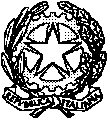 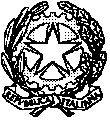 Ufficio di Polizia Giudiziaria(2)  Telefono/fax - emailUfficio di Polizia Giudiziaria(2)  Telefono/fax - emailProt.llo: Data: OGGETTO: Comunicazione notizia di reato contro soggetti notiOGGETTO: Comunicazione notizia di reato contro soggetti notiINDAGATO/I (3)INDAGATO/I (3)TITOLO DI REATO (4)(FAttispecie contestata, luogo e data di commissione del fatto)TITOLO DI REATO (4)(FAttispecie contestata, luogo e data di commissione del fatto)PARTE/I OFFESA/E (5)PARTE/I OFFESA/E (5)ATTI irripetibili già posti in essere (6)(perquisizionI, sequestri, etcc..) ATTI irripetibili già posti in essere (6)(perquisizionI, sequestri, etcc..) DOCUMENTAZIONE ACQUISITA (7)DOCUMENTAZIONE ACQUISITA (7)PERSONE INFORMATE DEI FATTI  (8)(indicare se già assunte a sIT) PERSONE INFORMATE DEI FATTI  (8)(indicare se già assunte a sIT)  UFFICIALI e/o AGENTI In grado di riferire SUI FATTI (9)(che non abbiano compiuto soltanto attività irripetibili o assunzioni testimoniali e con Indicazione delle specifiche attività sulle quali sono in grado di riferire) UFFICIALI e/o AGENTI In grado di riferire SUI FATTI (9)(che non abbiano compiuto soltanto attività irripetibili o assunzioni testimoniali e con Indicazione delle specifiche attività sulle quali sono in grado di riferire)Ufficio di Polizia Giudiziaria(2)  Telefono/fax - emailUfficio di Polizia Giudiziaria(2)  Telefono/fax - emailProt.llo: Data: OGGETTO: Comunicazione notizia di reato contro soggetti IGnotiOGGETTO: Comunicazione notizia di reato contro soggetti IGnotiTITOLO DI REATO (3)(FAttispecie contestata, luogo e data di commissione del fatto)TITOLO DI REATO (3)(FAttispecie contestata, luogo e data di commissione del fatto)PARTE/I OFFESA/E (4)PARTE/I OFFESA/E (4)ATTI irripetibili già posti in essere (5)(perquisizionI, sequestri, etcc..) ATTI irripetibili già posti in essere (5)(perquisizionI, sequestri, etcc..) DOCUMENTAZIONE ACQUISITA (6)DOCUMENTAZIONE ACQUISITA (6)PERSONE INFORMATE DEI FATTI  (7)(indicare se già assunte a sIT) PERSONE INFORMATE DEI FATTI  (7)(indicare se già assunte a sIT)  UFFICIALI e/o AGENTI In grado di riferire SUI FATTI (8)(che non abbiano compiuto soltanto attività irripetibili o assunzioni testimoniali e con Indicazione delle specifiche attività sulle quali sono in grado di riferire) UFFICIALI e/o AGENTI In grado di riferire SUI FATTI (8)(che non abbiano compiuto soltanto attività irripetibili o assunzioni testimoniali e con Indicazione delle specifiche attività sulle quali sono in grado di riferire)